Конспект интегрированной ОД по ознакомлению с окружающим миром в старшей группе  «Наша армия сильна».Аглямова Алсу Рамиловна
Конспект интегрированной ОД по ознакомлению с окружающим миром в старшей группе «Наша армия сильна»Конспект интегрированной образовательной деятельности по ознакомлению с окружающим миром в старшей группе.Тема: «Наша армия сильна!»Цель: Воспитание у детей любви к Родине, чувствагордости за Российскую армию. Формирование представленийо празднике «День Защитника Отечества».Задачи:- формировать у дошкольников первые представления об особенностях воинской службы; - закрепить знания детей о родах войск (моряки, лётчики, танкисты, ракетчики, артиллеристы, пограничники, десантники);- вызвать у детей чувство симпатии к воину, восхищение его смелостью, силой, доблестью;- учить высказываться предложениями, правильно излагать свои мысли;- воспитывать любовь к Родине, уважение к ее защитникам.- подготовка подарка папам на 23 февраля в виде парусника.Ход занятияДети заходят в зал под музыку Марш Славянка.  Дети заходят, встают в полукруг. Воспитатель обращает внимание детей на присутствующих гостей, предлагает с ними поздороваться.- Здравствуйте!- А как еще можно поздороваться?- Доброе утро! Добрый день! Добрый вечер!- Какое у вас сегодня настроение? (Хорошее, отличное, радостное…)А как это можно выразить, используя жест (показ одного большого пальца – «класс»)- Давайте передадим наше хорошее настроение мамам, улыбнемся им, пусть и у них будет хорошее настроение! -Хорошо молодцы ребята, давайте присядем!-  Ребята, скажите, какое время года? (Зима)- Назовите зимние месяцы (декабрь, январь, фнвраль)какой сегодня день недели? (среда).- Назовите сейчас какой  месяц? (Февраль)- Какой сегодня день недели? (среда).- Какой праздник празднуется в месяце - феврале. (День Защитника Отечества.)-А как вы думаете, кто такие «защитники»? ( Военные, которые защищают нашу страну от врагов.) - Что же защищают наши военные? ( Нашу Родину)- Как она называется? ( Россия)-Столица нашей Родины как называется? (Москва)- Россия – страна, где мы с вами родились и живём. А наши военные её защищают.А кто знает стихотворение, посвященное защитникам Отечества?2-3 стихотворенияМолодцы а мы продолжимПрезентация.Наша страна большая и её необходимо защищать со всех сторон: и на земле, и на море, и в воздухе. -Ребята, а как вы думаете, один солдат может защитить Отечество? ( Нет, нужно много солдат). Воспитатель: Совершенно верно, не зря сказано: — Один, в поле не воин. А когда много солдат – это армия. У каждого народа, в каждой стране есть своя армия. В России тоже есть армия, и она не раз защищала свой народ от захватчиков.   Армия всегда должна быть готова к тому, чтобы отразить нападение врагов.- Ребята, а что же делают солдаты в армии в мирное время? (Предположения детей)  Правильно, солдаты тренируются. Учат и тренируют солдат офицеры.Солдаты занимаются в спортивном зале, поднимают штангу, подтягиваются на турнике, учатся стрелять, чтобы быть меткими во время боя. Бегают по бревну, перелезают через высокую стену с окнами, перепрыгивают через глубокую яму, проходят через огонь.Они тренируются, чтобы быть выносливыми во время боя и легко преодолевать различные препятствия. -А каким должен быть солдат? Солдаты должны быть сильными, смелыми, крепкими, здоровыми, мужественными, выносливыми, ловкими, меткимиВоспитатель: Ребята наша страна большая и её необходимо защищать со всех сторон: и на земле, и на море, и в воздухе. Я предлагаю вам рассмотреть картинки.Воспитатель.: Что на картинках?Дети: корабль, подводная лодка, самолет, вертолет, танк, ракеты.Воспитатель.: А как одним словом это называется? ( «Военная техника».)Воспитатель: Какая бывает техника? (Воздушная, наземная, морская)Воспитатель:  Ребята, а теперь я предлагаю поиграть в игру «На земле, на море, в небе»Вот на ватмане изображено небо, море, земля и есть картинки с различной военной техникой (корабли, самолеты военные, танки). Вы должны разместить военную технику по видам – воздушная, морская, наземная (положить на соответствующее поле картинку)У вас каждого на руке есть резинки. У кого то белое, у кого то синее, у кого то красное. Мы делимся на три команды. Первые выходят сюда те у кого белые резинки берут по одной картинки и ставят на поле соответствующее картинке. Затем те у кого синие резинки, а после те у кого красные резинки. Итог игры: Итак, ребята, мы с вами распределили военную технику по видам, давайте еще раз повторим и запомним, какая бывает техника – Воздушная, морская, наземная.- Молодцы! Все дружно выполняли задания! Вот так и солдаты стоят на страже нашей Родины!Воспитатель: Следующая игра «Кто чем управляет?»-  Ребята, в армии солдат учат управлять военной техникой. Назовите, кто управляет военной техникой?- Кто управляет самолётом (самолётом управляет лётчик)- Кто управляет танком? (танком управляет танкист)- Кто управляет ракетой? (ракетой управляет ракетчик)- Кто управляет кораблём? (кораблём управляет капитан)-Кто управляет вертолетом? (вертолетом управляет вертолетчик)Молодцы справились с заданием. Физкультминутка «Самолёт»Руки ставим мы вразлёт: (Руки в стороны)Появился самолёт. ("Полетели" как самолёты)Мах крылом туда-сюда, (Наклоны влево-вправо)Делай "раз", делай "два". (Повороты влево-вправо)Раз и два, раз и два! (Хлопаем в ладоши)Руки в стороны держите,(Руки в стороны)Друг на друга посмотрите. (Повороты влево-вправо) Раз и два, раз и два! (Прыжки на месте)Опустили руки вниз, (Опустили руки)И на место ты остановись! (Стоят на местах)  Блиц турнир "Да или нет". (Использ. сигнальные карточки)- Наша армия сильна? (да)- Защищает мир она? (да)- Мальчишки в армию пойдут? (да)- Девочек со собой возьмут? (нет)- Стоит летчик на границе? (нет)- Он летает выше птицы? (да)- Мы скоро праздник отмечаем? (да)- Мам, девчонок поздравляем? (нет)- Мир важней всего на свете? (да)- Знают это даже дети? (да) А сейчас садимся аккуратно за стол. Перед вами лежат атрибуты. Клей, салфетки, ножницы, шпажки, губки. Будем делать подарки для папы «Парусник» Аппликация «Парусник».Молодцы, вы замечательно справились со своим заданием,Сегодня вечером мы поздравим наших дедушек, пап с наступающим праздником – С Днем защитника Отечества и подарим им наши Парусники ! Пожелаем им крепкого здоровья, счастья, добра, чистого мирного неба над головой и подарим наши подарки. И нашим мальчишкам желаем, расти сильными, смелыми, мужественными, добрыми и благородными.Итог:- Ребята, о чем сегодня говорили?- О какой военной технике вы сегодня узнали?- Какой сюрприз мы приготовили папам?- Что вам было интересно?- Что показалось трудным?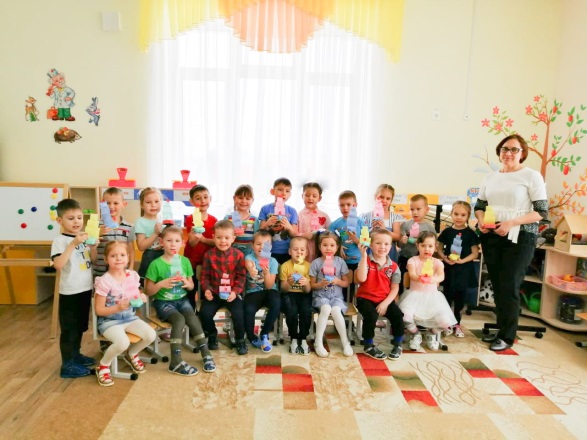 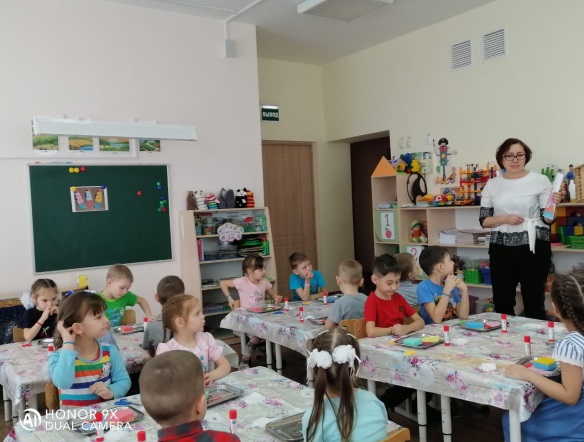 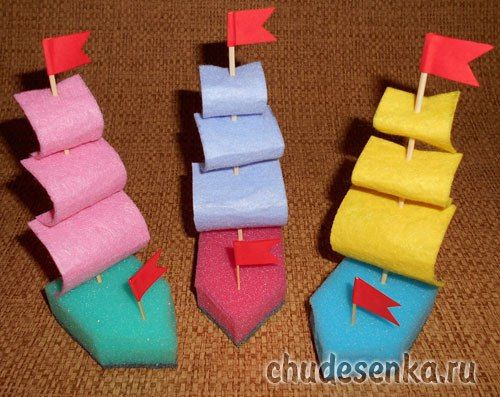 